Prichádza k nám jar a s ňou veľkonočné sviatky.Radi Vám na Veľkú noc upečieme zákusky, stačí si vybrať druh a počet ks.DRUH:	                                         Cena:Citrónový rez	                            0,80€Punčový rez	              	  0,80€Odpaľovaný venček		  0,90€Francúzska kocka		  1,20€Domino kocka		               1,00€Košíček orechový	         	  1,00€Roláda zamatová		   0,90€Svieženka		                0,90€Opitý Izidor		                0,90€Doboška		                0,80€Parížsky rožtek		   0,80€Grilážová kocka		   0,50€Kokosový rez s piškótou	   0,80€Mlynčeková kukurička	   0,60€Laskonka		                0,90€Linecké (zajačik, veľk.vajíčko)	   0,50€Meno:Kontakt: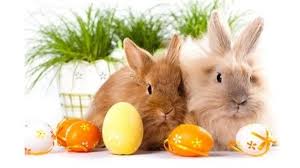 Odber: štvr.  18.4.2019, sob. 20.4.2019Cukráreň Mišák TrenčínE:info@cukrarenmisak.skW: www.cukrarenmisak.skFb: Zákusky a torty cukrár PalinoM: 0911  128 435